Year 11 french - Useful links:Y11 French Revision site on FROG – advice, links, lots of revision materialshttps://frog.hounsdown.hants.sch.uk/a4b25039af5193b368969417069d8884Memrise – revise GCSE vocabulary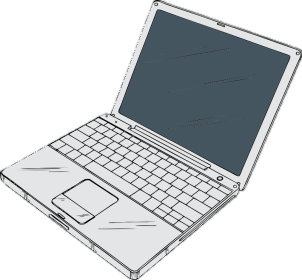 www.memrise.comLanguage Gym – revise vocabulary and tenseshttp://www.language-gym.com/Savoirs – listen to French newshttps://savoirs.rfi.fr/Lyrics Training – practise your listening skillshttps://lyricstraining.com/Gojimo – revision app (all subjects)Year 11 french - Useful links:Y11 French Revision site on FROG – advice, links, lots of revision materialshttps://frog.hounsdown.hants.sch.uk/a4b25039af5193b368969417069d8884Memrise – revise GCSE vocabularywww.memrise.comLanguage Gym – revise vocabulary and tenseshttp://www.language-gym.com/Savoirs – listen to French newshttps://savoirs.rfi.fr/Lyrics Training – practise your listening skillshttps://lyricstraining.com/Gojimo – revision app (all subjects)Year 11 french - Useful links:Y11 French Revision site on FROG – advice, links, lots of revision materialshttps://frog.hounsdown.hants.sch.uk/a4b25039af5193b368969417069d8884Memrise – revise GCSE vocabularywww.memrise.comLanguage Gym – revise vocabulary and tenseshttp://www.language-gym.com/Savoirs – listen to French newshttps://savoirs.rfi.fr/Lyrics Training – practise your listening skillshttps://lyricstraining.com/Gojimo – revision app (all subjects)Year 11 french - Useful links:Y11 French Revision site on FROG – advice, links, lots of revision materialshttps://frog.hounsdown.hants.sch.uk/a4b25039af5193b368969417069d8884Memrise – revise GCSE vocabularywww.memrise.comLanguage Gym – revise vocabulary and tenseshttp://www.language-gym.com/Savoirs – listen to French newshttps://savoirs.rfi.fr/Lyrics Training – practise your listening skillshttps://lyricstraining.com/Gojimo – revision app (all subjects)